Preencher e enviar por e-mail juntamente com os anexos conforme orientações do item 4 do Edital.ANEXO I - FICHA DE INSCRIÇÃOANEXO I - FICHA DE INSCRIÇÃO  NÚMERO E ANO DO EDITAL DE SELEÇÃO:   NÚMERO E ANO DO EDITAL DE SELEÇÃO:   NOME DO DISCENTE:  NOME DO DISCENTE:MATRÍCULA:SEMESTRE QUE ESTÁ CURSANDO:CAMPUS:                                                                 CURSO:                                                                      CAMPUS:                                                                 CURSO:                                                                      INTERVALAR OU REGULAR?INTERVALAR OU REGULAR?TURNO:TURNO:RG:CPF:TELEFONE:      nº c/ DDD: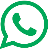 E-MAIL:E-MAIL:5. Marque uma das opções a seguir: (    ) Não candidato a vaga(s) reservada(s)    (    ) Negro(a) de cor preta          (    ) Negro(a) de cor parda    (    ) Quilombola          (     ) Indígena              (     ) Pessoa com Deficiência Obs.:Se candidato à vaga(s) reservada(s), anexar um dos documentos citados nos itens 4.3 a 4.5 do Edital.5. Marque uma das opções a seguir: (    ) Não candidato a vaga(s) reservada(s)    (    ) Negro(a) de cor preta          (    ) Negro(a) de cor parda    (    ) Quilombola          (     ) Indígena              (     ) Pessoa com Deficiência Obs.:Se candidato à vaga(s) reservada(s), anexar um dos documentos citados nos itens 4.3 a 4.5 do Edital.Assinale as declarações com as quais concorda:(	)	Declaro que disponho de 20 horas semanais, e 4 horas ininterruptas no horário da:(	)	MANHÃ ( ) TARDE (	) MANHÃ OU TARDE, para o desenvolvimento das atividades do Programa (Marque uma opção de horário no qual possa participar do programa)(	)	Declaro não estar usufruindo de qualquer outro tipo de bolsa oferecido por programas executados pela Unifesspa.Informação sobre recebimento de Auxílio do Programa Permanência da Unifesspa. Qual(is)?  ____________________________________________________(	) Declaro que concordo com as normas de participação do processo seletivo para o Apoio aos programas de ensino Seleção de Apoiador.Assinale as declarações com as quais concorda:(	)	Declaro que disponho de 20 horas semanais, e 4 horas ininterruptas no horário da:(	)	MANHÃ ( ) TARDE (	) MANHÃ OU TARDE, para o desenvolvimento das atividades do Programa (Marque uma opção de horário no qual possa participar do programa)(	)	Declaro não estar usufruindo de qualquer outro tipo de bolsa oferecido por programas executados pela Unifesspa.Informação sobre recebimento de Auxílio do Programa Permanência da Unifesspa. Qual(is)?  ____________________________________________________(	) Declaro que concordo com as normas de participação do processo seletivo para o Apoio aos programas de ensino Seleção de Apoiador.Local:Data:Assinatura do Estudante:Assinatura do Estudante: